REGULAR MEETINGFEBRUARY 17, 2022The Regular Meeting of the Town Board of the Town of Hampton, County of Washington and the State of New York was held at the Town Hall, 2629 State Route 22A, Hampton, New York, also via Zoom and live streaming on the You Tube Channel for “Town of Hampton New York” on the 17th day of February 2022.Due to the Corona Virus, occupancy inside the Town Hall is limited at this time. Supervisor O’Brien did provide a link to join the meeting via Zoom.PRESENT:    David K. O’Brien------------Supervisor 	           Donald Sady-----------------Councilman 	           Tamme Taran----------------Councilwoman - absent	           Michael Pietryka------------Councilman 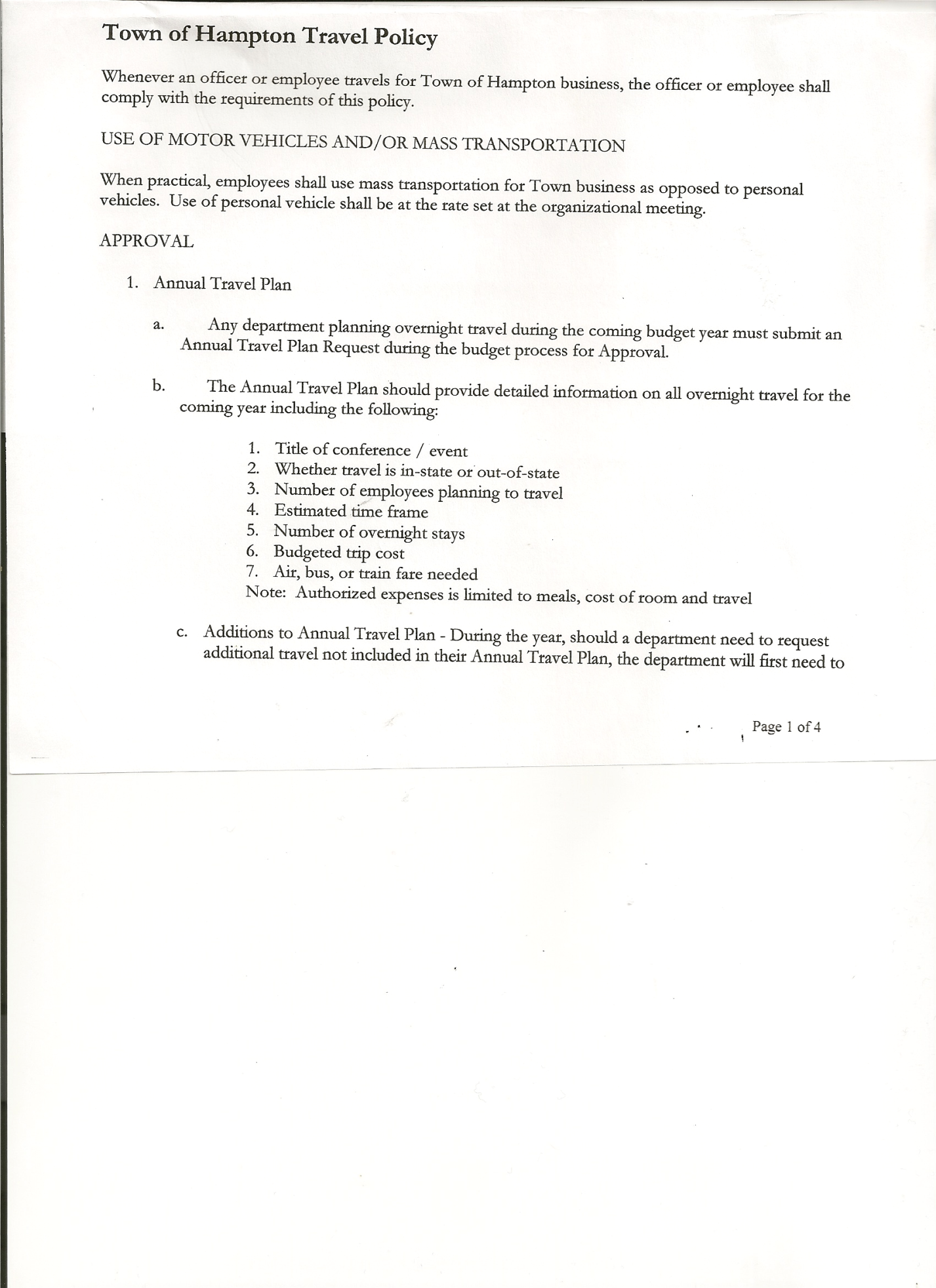                        Travis Dean------------------Councilman -absent                        Rebecca Jones---------------Town Clerk   	           Camilla Shaw----------------Tax Collector/Deputy Town Clerk  	           Tyler McClure---------------Highway SuperintendentPlanning Board Member (s):… Bonnie Hawley, Chair and Matthew PrattOthers present at the Town Hall:   Richard Cole, President, Hampton Volunteer Fire Co.                                                         and Artie PrattThe Regular Meeting was called to order by Supervisor O’Brien at 7:42pm, followed by the Pledge of Allegiance. Location of Fire Exits were given. Quorum of board members present.RESOLUTION NO. 16-2022APPROVAL OF THE MINUTESOn a motion of Councilman Pietryka, seconded by Councilman Sady, the following resolution was ADOPTED:             AYES        3         O’Brien, Sady, Pietryka,                                          NAYS        0                                        ABSENT   2         Taran, DeanRESOLVED, that the Regular Town Board Meeting Minutes for January 20th, 2022 are approved.Larry Carman, Dog Control Officer…no reportCamilla Shaw, Tax Collector…. .112 parcels left to pay. Submitted her January 2022 report to the Board for review. Also Submitted Bank Statement to the Board for review and signatures. Bonnie Hawley, Chair gave Planning Board Report……copy of the minutes of their meeting held February 9, 2022 are attached. Next meeting is scheduled March 9th, 2022.Regarding the recommendation for Planning Board positions as mentioned in Bonnie’s report, the following Resolution was introduced:RESOLUTION NO. 17-2022APPROVAL OF PLANNING BOARD MEMBERSOn a motion of Councilman Sady, seconded by Councilman Pietryka, the following resolution was ADOPTED:             AYES        3         O’Brien, Sady, Pietryka,                                          NAYS        0                                        ABSENT   2         Taran, Dean	RESOLVED, to appoint Richard Cole as a Full Member and Stuart Griffin as an Alternate Member of the Hampton Planning Board.TOWN BOARD MEETINGFEBRUARY 17, 2022      PAGE 2Tyler McClure, Highway Superintendent submitted his report, copy of which, is attached.Highway Employee Jimmy Brown is improving, out of hospital and doing rehab.SUPERVISOR’S REPORT/ COUNTY UPDATES/ COMMUNICATIONSRESOLUTION NO. 18 -2022APPROVAL OF SUPERVISOR’S MONTHLY REPORT  On a motion of Councilman Sady, seconded by Councilman Pietryka, the following resolution was ADOPTED:              AYES         3      O’Brien, Sady, Pietryka                                          NAYS         0                                         ABSENT     2      Taran, DeanRESOLVED that, the Supervisor’s Monthly report be accepted as submitted for JANUARY                                   12/31/21                                                                                      01/31/22ACCOUNT              BALANCE           RECEIPTS           DISBURSEMENTS      BALANCEGeneral Fund           $  51,458.11	 $   38,881.00	             $   12,248.38           $   78,090.73Highway Fund         $130,472.90        $ 326,897.80               $   23,514.40           $ 433,856.30  Equipment Reserve  $  79,923.46        $           2.04                $           0.00           $   79,925.50Fire #1                      $           0.00        $  44,163.00                $           0.00            $  44,163.00Fire #2                      $           0.00        $  10,404.00                $           0.00            $  10,404.00Cemetery	         $    1,755.17         $           0.04                $           0.00           $     1,755.21Totals                       $263,609.64        $ 420,347.88                $  35,762.78           $ 648,194.74All Board Members present signed Supervisor’s Report.OLD BUSINESSInternet and Phones for the Town Hall have been upgraded.NEW BUSINESSFire Company has purchased a backup generator. Councilman Pietryka presented it as a possible COVID Fund project as the fire house can serve as an Emergency Shelter. Supervisor O’Brien thought there was a small amount of funds left, but it might be needed for a water upgrade at the Town Garage.  Next year’s funds may be used for an upgrade of fuel storage. Town Board members present agreed to help reimburse Fire Company for the generator if there is COVID monies left over.PUBLIC COMMENTS/COUNCIL COMMENTSRichard Cole wanted to advise people of the SCAM text message that is out there…it wants people to verify their delivery address.Two vouchers on the January 20th, 2022 Warrant were voided after the meeting.Voucher #1 for $1094.86, Nan Stolzenburg. Contract has not been signed yet.Voucher #16 for $50.00, Twin Bridges Waste & Recycling. Town has previously requested the garbage cans be picked up. Town uses CV Waste Removal now.RESOLUTION NO. 19 -2022VOIDED VOUCHERS-JANUARY WARRANTOn a motion of Councilman Sady, seconded by Councilman Pietryka, the following resolution was ADOPTED:              AYES         3      O’Brien, Sady, Pietryka                                          NAYS         0                                         ABSENT    2      Taran, DeanRESOLVED, to reduce the total amount of January’s Total Warrant from $10,328.42 to $9,183.56.TOWN BOARD MEETINGFEBRUARY 17, 2022      PAGE 3RESOLUTION NO. 20 -2022AUDIT OF CLAIMSOn a motion of Councilman Pietryka, seconded by Councilman Sady the following resolution was ADOPTED:        AYES         3      O’Brien, Sady, Pietryka                                   NAYS         0                                   ABSENT     2      Taran, DeanRESOLVED that the bills have been reviewed by the Town Board and are authorized for payment in the following amounts.	General Fund 		No. 19 through No. 33               $  13,305.24 	Highway Fund 	No. 17 through No. 25               $    7,831.51            Total both funds				               $  21,136.75The Town Clerk’s report for January 2022 was submitted to the Board. The Town Clerk had Board Members review and sign bank reconciliation statements for the Town Clerk Account and Special Clerk Account dated January 31, 2022.RESOLUTION NO. 21-2022MEETING ADJOURNEDOn a motion of Councilman Pietryka , seconded by Councilman Sady, the following resolution was ADOPTED:          AYES         3      O’Brien, Sady, Pietryka                                      NAYS         0                                     ABSENT    2      Taran, Dean RESOLVED that the meeting adjourned at 8:27pm.Respectfully submitted,Rebecca S. Jones, RMCTown Clerk